عنوان فارسی مقالهنام کامل نویسنده مسئول*نام کامل نویسنده دومنام کامل نویسنده سومچکیدهچکیده باید بین 150 تا 200 کلمه باشد و شامل نکات اصلی و نتایج پژوهش باشد. چکیده باید شامل مقدمه موضوع، هدف و ضرورت پژوهش، مواد و روشها و نتایج حاصل از پژوهش باشد.واژه‌‌های کلیدیواژههای کلیدی بین 3 تا 5 کلمه باشد و با ویرگول از هم جدا شوند.مقدمهشرح مختصری از موضوع پژوهش، پیشینه پژوهش و هدف از انجام پژوهش ارائه شود.برای اشاره به پژوهشهای گذشته و مرجعدهی، اسامی پژوهشگران خارجی همراه با سال پژوهش، در متن به صورت فارسی آورده شود و معادل انگلیسی نام نویسندگان در پاورقی ارائه شود. از ذکر شماره مرجع در متن مقاله خودداری شود (مطابق استاندارد APA). در صورتی که نویسندگان دو نفرهستند: (نام خانوادگی نویسنده اول و نام خانوادگی نویسنده دوم، سال انتشار) و یا در صورتی که نویسندگان بیش از دو نفر هستند: (نام خانوادگی نویسنده اول و همکاران، سال انتشار).در پاراگراف پایانی باید هدف از انجام پژوهش و وجه تمایز آن با پژوهشهای مشابه پیشین به روشنی بیان شود.مواد و روش‌هاتوصيه جدي مي‎شود که نویسندگان محترم، نکات و آئين نگارش فارسی را رعايت و در نوشتار علمي لحاظ کنند. حتما از نیم‌فاصله بین اجزای کلمات مرکب، پیشوندها و پسوندها استفاده شود.چنانچه در متن از اصطلاحات انگلیسی استفاده می‌شود، حتماً در نخستین مرتبه معادل آن به زبان انگلیسی در پاورقی ارائه شود.نتایج و بحثنتایج و یافته‌های حاصل از پژوهش به شیوه‌های دقیق و روشن همراه با ارائه‌ی توضیحات، جداول و شکل‌ها ارائه شود. همچنین تفسیر نتایج به دست آمده و مقایسه با نتایج پژوهش‌های پیشین در این بخش ارائه شود.در متن اصلی حتما به شکل‌ها و جداول اشاره شده و برای ارجاع به آنها، شماره درون پرانتز درج گردد. به‌طور مثال: شکل (1) نشان می‌دهد که ...، جدول (1) نشان می‌دهد که ... .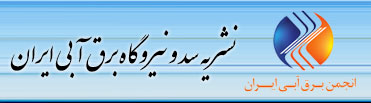 شکل (1): نشریه سد و نیروگاه برق‌آبی ایرانجدول (1): استاندارد های فایل Word نشریهنتیجه‌گیریدر این بخش، نتیجه‌گیری نهایی حاصل از پژوهش به‌طور مختصر ارائه می‌شود.سپاسگزاریدر صورت تمایل از افراد یا موسساتی که به نحوی در انجام پژوهش حاضر مشارکت داشته‌اند، در این بخش ارائه شود.مراجعمراجع به‌ترتیب حروف الفبا و مطابق با استاندارد APA تنظیم شود. مراجع فارسی نیز به‌صورت انگلیسی ارائه شده و در انتهای مرجع داخل پرانتز عبارت In Persian ذکر شود.Author, (publish year), “Paper Tite”, Journal Title.Author, (publish year), “Paper Tite”, Journal Title. (In Persian)TitleCorresponding Author Fullname*Second Author FullnameThird Author Fullname AbstractThe abstract should include the introduction of the subject, purpose and necessity of the research, materials and methods and the results of the research.Keywords1th keyword, 2th keyword, 3th keyword, 4th keyword, 5th keywordاندازه‌ی صفحه و فاصله از لبه‌هااندازه صفحه A4 و فاصله از لبه‌ی سمت راست 25 میلیمتر و از لبه‌ی سمت چپ 3 میلیمتر باشد.فاصله خطوط و ستون‌هافاصله خطوط از یکدیگر در متن اصلی 08/1 سانتیمتر و فاصله ستون‌ها در بخش‌های دو ستونه 6 میلیمتر باشد.